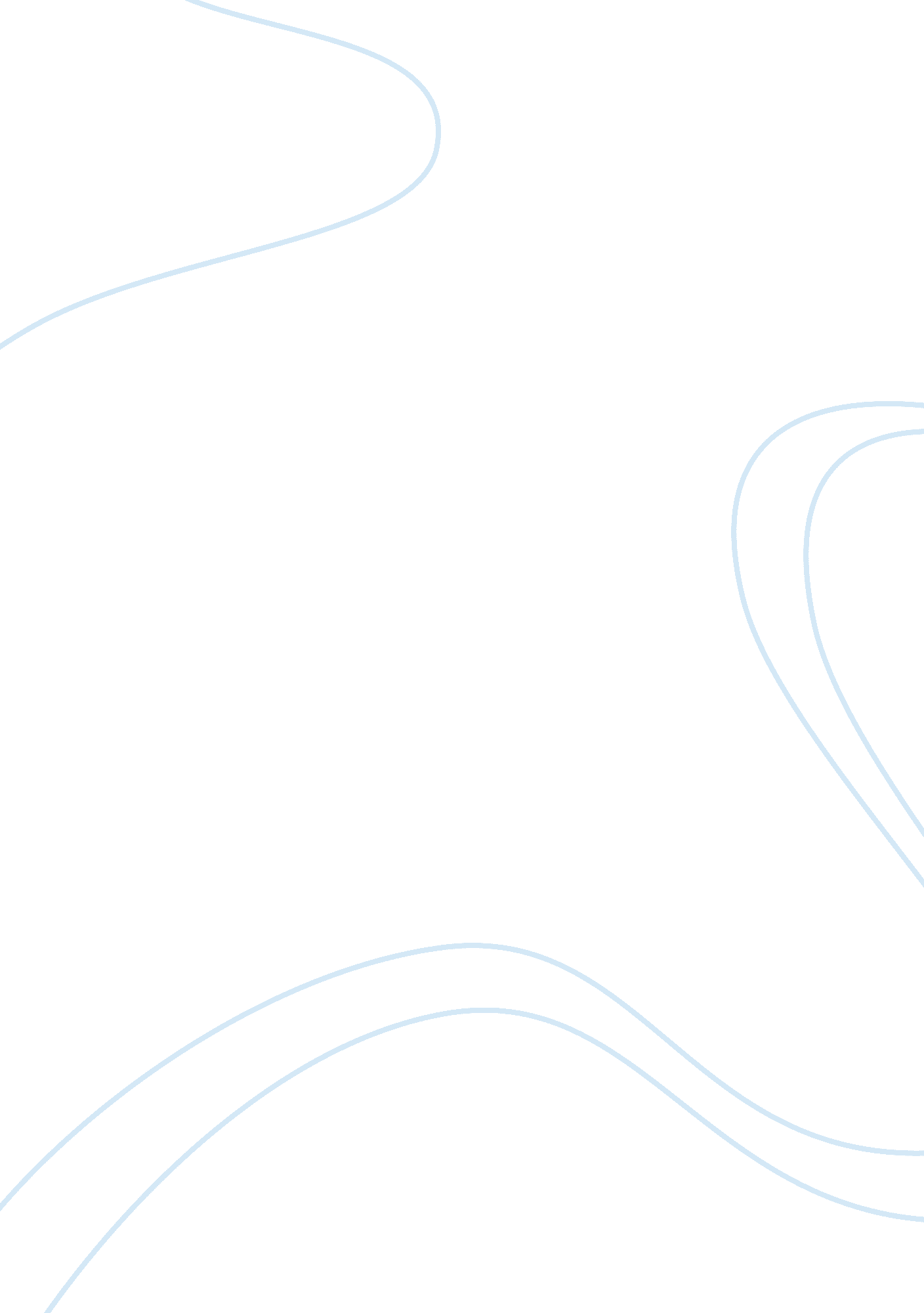 Admission essay on why is graduate study important to you please describe what yo...Profession, Student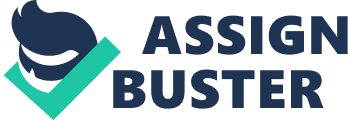 Graduate education provides an opportunity to expand academic horizons, to learn practical skills for real world applications, and affords the opportunity to do advanced research and influence future generations of students in a given field. The various subspecialties of civil engineering provide support for the largest cities in the world as well as provide the foundations of hygiene and communications to the smallest settlements. Carnegie Mellon’s graduate program in Advanced Infrastructure Systems will afford me the opportunity to conduct research, advance my knowledge of civil engineering and study with some of the finest faculty in the field. I will be able to advance my knowledge in a vibrant and growing profession that has implications for a broad swath of infrastructure that is used daily by millions of people throughout the world. Civil engineering provides a route for the betterment of humanity by creating efficient and utilizable infrastructure that can be customized for circumstances as demanded. 
The many course offerings in Carnegie Mellon’s program of Advanced Infrastructure Systems would offer me the opportunity to explore diverse areas of interest. The heavy focus on data management and database utilization required by the core curriculum will position me to be a competent engineer and to use the latest and most current systems to support any project I will work on. The courses offered through the department of civil and environmental engineering are in depth and comprehensive and will further expose me to systems with utility in any field of civil engineering. The specialist courses offered in conjunction with other departments will provide me the opportunity to branch out into different areas of academia and investigate the subject matter from other angles. Courses offered through the computer science department will teach me skills with applicability in numerous fields, and courses offered in conjunction with the Tepper School of Business will allow me to put to use the knowledge and skills I gained in my previous MBA program in light of the demands of civil engineering. 
Graduate education will allow me to thoroughly explore my interest in civil and environmental engineering. The many interesting courses offered at Carnegie Mellon provide an excellent training ground with many challenges that will test my scientific abilities. My previous academic experiences show my willingness to meet scholastic challenges and I am quite ready for the challenging course-load and am highly motivated for success. Together with other students and with the guidance of the faculty, problems and trials will be met with enthusiasm, perseverance, and a critical mind. Ultimately, the challenge of exploration and research, as well as the formation of practical skills are some of my main educational goals. 
I would like to advance my career in my true passion: civil engineering. Advanced education in civil engineering will allow me to lead important works that will benefit humanity in a variety of means. The doors that a Carnegie Mellon degree will open for me are too numerous to count as exposure to the excellent faculty and fine student body will certainly generate new and novel ideas for me to explore and conduct research. My background shows that I am highly motivated, hardworking, have excellent communication skills, have good analytical skills, and am proficient in the applications used in the field. Hand in hand with Carnegie Mellon I hope to advance the field of civil engineering in a meaningful way that will contribute to lifting people up to new heights. 